RESOLUÇÃO Nº 002 – 29 de agosto de 2016 Dispõe sobre os critérios para Coorientação no Programa de Pós-Graduação em Ciências do Esporte (PPGCE) da Escola de Educação Física, Fisioterapia e Terapia Ocupacional.Considerando a resolução complementar Nº01/2009 de 27 de outubro de 2009 do Conselho Universitário da Universidade Federal de Minas Gerais, que dispõe sobre as Normas Gerais de Pós-Graduação da UFMG,
O colegiado de Pós-Graduação do PPGCE, no uso de suas atribuições estatutárias,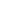 
Resolve:
Art. 1º - O orientador que desejar convidar um coorientador para um determinado projeto deverá encaminhar um documento ao Colegiado de Curso que justifique tal opção.Art. 2º - O orientador deverá sugerir o nome do coorientador, bem como, encaminhar seu Curriculum Lattes ao Colegiado de Curso para deliberação.§ 1º Em caso de coorientador estrangeiro, documento equivalente ao Curriculum Lattes deverá ser encaminhado, juntamente com o documento de indicação do coorientador.Art. 3º - Para ser aprovado como coorientador, o professor deverá apresentar produção acadêmica compatível com os critérios vigentes estabelecidos pelo Colegiado para professor permanente do Programa de Pós-Graduação em Ciências do Esporte.Art. 4º - Quando aprovada a inclusão de coorientador, o Colegiado de Curso encaminhará uma carta convite ao professor indicado.Art. 5º - A coorientação será formalizada apenas após a resposta do professor indicado por meio de comunicação formal de seu Departamento (ou instituição) de origem.Art. 6º. O pedido de coorientação deverá ser enviado ao Colegiado de Curso até o momento de solicitação de avaliação do projeto de pesquisa pelo parecerista externo (Mestrado) ou banca de Qualificação (Doutorado).Colegiado de Pós-Graduação em Ciências do Esporte____________________________          _____________________________     Prof. Dr. Mauro Heleno Chagas              Prof. Dr. Samuel Penna Wanner                 Coordenador                                            Subcoordenador____________________________          _____________________________     Prof. Dr. Guilherme Menezes                        Prof. Dr. Marco Túlio de Mello                      Membro                                                         Membro______________________________     ______________________________        Prof. Dr. Bruno Pena Couto                       Tércio Apolinário de Souza                   Membro                                              Representante Discente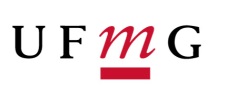 Universidade Federal de Minas GeraisEEFFTOPrograma de Pós-Graduação em Ciências do Esporte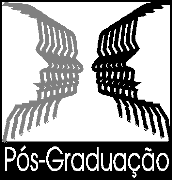 